Вестник                        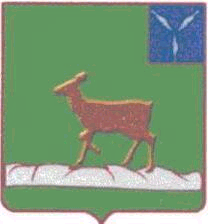 Ивантеевского муниципального районаофициальный  информационный бюллетень				27 мая 2019 года №12 (69)Официальный сайт администрации Ивантеевского муниципального района				ivanteevka.sarmo.ruО порядке информирования населения Ивантеевского муниципального района Саратовской области о возможности распространения социально значимых заболеваний и заболеваний, представляющих опасность для окружающих, а также информирования об угрозе возникновения и о возникновении эпидемииВ соответствии со статьей 17 Федерального закона от 21.11.2011 №323-ФЗ «Об основах охраны здоровья граждан в Российской Федерации», Законом Саратовской области от 24.12.2015 №187-ЗСО «Об информировании населения муниципальных образований Саратовской области о возможности распространения социально значимых заболеваний и заболеваний, представляющих опасность для окружающих, а также об угрозе возникновения и о возникновении эпидемий», правотворческой инициативой прокуратуры Ивантеевского района от 23.04.2019 №33-2019 и на основании Устава Ивантеевского муниципального района,  Ивантеевское районное Собрание  РЕШИЛО:1. Утвердить прилагаемый Порядок информирования населения Ивантеевского муниципального района Саратовской области о возможности распространения социально значимых заболеваний и заболеваний, представляющих опасность для окружающих, а также информирования об угрозе возникновения и о возникновении эпидемий.2. Опубликовать настоящее решение в официальном информационном бюллетене «Вестник Ивантеевского муниципального района» и разместить на сайте администрации Ивантеевского муниципального района в сети «Интернет».3. Настоящее решение вступает в силу со дня официального опубликования.Председатель Ивантеевскогорайонного Собрания  	                     А.М. НелинГлава Ивантеевского муниципального района Саратовской области                      В.В. Басов  Приложение №1к решению районного Собрания от 27.05.2019 г. №28 «О порядке информирования населения Ивантеевского муниципального района Саратовской области о возможности распространения социально значимых заболеваний и заболеваний, представляющих опасность для окружающих, а также информирования об угрозе возникновения и о возникновении эпидемии»Порядокинформирования населения Ивантеевского муниципального района Саратовской области о возможности распространения социально значимых заболеваний и заболеваний, представляющих опасность для окружающих, а также информирования об угрозе возникновения и о возникновении эпидемии1. Порядок информирования населения Ивантеевского муниципального района Саратовской области о возможности распространения социально значимых заболеваний и заболеваний, представляющих опасность для окружающих а также информирования об угрозе возникновения и о возникновении эпидемий (далее - Порядок), определяет задачи и механизм реализации мероприятий по информированию населения о возможности распространения социально значимых заболеваний и заболеваний, представляющих опасность для окружающих, а также по информированию населения об угрозе возникновения и о возникновении эпидемий, в целях реализации права граждан на достоверную, полную и своевременную информацию.2. Информирование населения - доведение до населения в процессе повседневной жизнедеятельности информации о возможности распространения социально значимых заболеваний и заболеваний, представляющих опасность для окружающих, об угрозе возникновения и о возникновении эпидемий, мероприятиях по их профилактике, обеспечению безопасности при угрозе возникновения или возникновении групповых случаев заболевания, принимаемых мерах, с широким применением средств массовой информации. Информирование населения должно носить достоверный и объективный характер, исключающий искажение, распространение домыслов, ложных слухов и возникновение паники у населения.3. В соответствии Законом Саратовской области от 24.12.2015        №187-ЗСО «Об информировании населения муниципальных образований Саратовской области о возможности распространения социально значимых заболеваний и заболеваний, представляющих опасность для окружающих, а также об угрозе возникновения и о возникновении эпидемий» на основе ежегодных статистических данных до сведения населения муниципального района  доводится следующая информация:1) о заболеваниях, включенных в перечень социально значимых заболеваний, и в перечень заболеваний, представляющих опасность для окружающих;2) о причинах возникновения и об условиях распространения социально значимых заболеваний и заболеваний, представляющих опасность для окружающих;3) об уровне распространенности социально значимых заболеваний и заболеваний, представляющих опасность для окружающих, на территории муниципального района  области;4) об уровне заболеваемости населения муниципального района социально значимыми заболеваниями и заболеваниями, представляющими опасность для окружающих;5) о прогнозах возможного распространения социально значимых заболеваний и заболеваний, представляющих опасность для окружающих, на территории муниципального района;6) о мерах по предупреждению возможного распространения социально значимых заболеваний и заболеваний, представляющих опасность для окружающих, на территории муниципального района и минимизации последствий такого распространения;7) о медицинских организациях, оказывающих медицинскую помощь гражданам, страдающим социально значимыми заболеваниями, и гражданам, страдающим заболеваниями, представляющими опасность для окружающих, и осуществляющих мероприятия по профилактике возникновения и распространения социально значимых заболеваний и заболеваний, представляющих опасность для окружающих, а также о медицинских организациях, осуществляющих диспансерные осмотры граждан.4. При осуществлении информирования населения, в том числе через средства массовой информации, об угрозе возникновения и о возникновении эпидемий до сведения населения муниципального района доводится информация:1) о заболеваниях, эпидемии которых могут возникнуть или возникли, симптомах заболеваний, характере и продолжительности протекания заболеваний, мерах профилактики данных заболеваний;2) о причинах возникновения эпидемий и об условиях, способствующих распространению эпидемий;3) об эпидемических очагах на территории муниципального района, а также о динамике распространения эпидемии;4) о мерах по предупреждению угрозы возникновения эпидемий и ликвидации эпидемических очагов, включая информацию о проводимых карантинных мероприятиях, приемах и способах защиты населения муниципального района от возникших эпидемий;5) о медицинских организациях, оказывающих медицинскую помощь в связи с возникновением эпидемий;6) об органах и организациях, осуществляющих мероприятия по предупреждению угрозы возникновения эпидемий и ликвидации эпидемических очагов, с указанием контактных данных их дежурных (диспетчерских) служб.5. Информация о возможности распространения социально значимых заболеваний и заболеваний, представляющих опасность для окружающих, а также об угрозе возникновения и о возникновении эпидемий дополнительно к формам информирования в соответствии со ст. 5 Закона Саратовской области от 24.12.2015 №187-ЗСО доводится до сведения населения в установленные законом сроки в порядке, предусмотренном для официальной публикации (обнародования) муниципальных правовых актов. 6. Уполномоченным органом по осуществлению информирования населения является администрация Ивантеевского муниципального района либо уполномоченное главой муниципального района структурное подразделение администрации Ивантеевского муниципального района.7. Уполномоченный орган вправе запрашивать в установленном порядке необходимую информацию у предприятий, учреждений, организаций независимо от ведомственной подчиненности, в целях достоверного и объективного информирования населения Ивантеевского муниципального района Саратовской области  о возможности распространения социально значимых заболеваний и заболеваний, представляющих опасность для окружающих, а также информирования об угрозе возникновения и о возникновении эпидемий.8. Уполномоченный орган обязан:8.1. участвовать в разработке проектов, отражающих стратегию мероприятий по профилактике социально значимых заболеваний и заболеваний, представляющих опасность для окружающих, а также профилактике эпидемий и своевременному информированию населения Ивантеевского муниципального района Саратовской области о возможности их распространения и угрозе возникновения;8.2. содействовать доступу граждан к объективной информации о возможности распространения социально значимых заболеваний и заболеваний, представляющих опасность для окружающих, а также об угрозе возникновения и о возникновении эпидемий;8.3. участвовать в привлечении общественности к проблемам распространенности социально значимых заболеваний и заболеваний, представляющих опасность для окружающих, к проблемам возникновения эпидемий;8.4. взаимодействовать со средствами массовой информации, печатными периодическими изданиями, проводить иные мероприятия в целях наиболее широкого публичного информирования населения Ивантеевского муниципального района Саратовской области о возможности распространения социально значимых заболеваний и заболеваний, представляющих опасность для окружающих, а также информирования об угрозе возникновения и о возникновении эпидемий;8.5. проводить консультации и выяснение мнений субъектов предпринимательской деятельности, общественности по вопросам наиболее полного отражения в средствах массовой информации вопросов, связанных с возможным распространением социально значимых заболеваний и заболеваний, представляющих опасность для окружающих, а также об угрозе возникновения и о возникновении эпидемий.Учредитель располагается по адресу: 413950, Саратовская область, с. Ивантеевка, ул. Советская, д.14Тираж Бюллетеня: 50 экземпляров. Бесплатно;Главный редактор: Басов В.В.Адреса издателя: 413950, Саратовская область, с. Ивантеевка, ул. Советская, д.14, тел. 5-16-41Электронный адрес: iva_omo@rambler.ruОфициальный сайт ivanteevka.sarmo.ru  Выпуск №12 (69)Издается с 2016 годаМАЙ - 2019СЕГОДНЯ В НОМЕРЕ:____________________________________________________________________________________________________________________________